Tro- og love erklæring vedrørende refusion af sygedagpenge i medfør af COVID-19<medarbejderens navn><cpr nummer><adresse><by>I forbindelse med mit sygefravær d. <dag. måned år> (første sygedag) til <d. dag. måned år> (sidste sygedag) bekræfte jeg, at sygefraværet efter en realistisk formodning, skyldes virussen COVID-19.Jeg erklærer hermed på tro og love, at ovenstående information er korrekt.Tro-og love erklæringen er udarbejdet i 2 ens eksemplarer. Hver af parterne modtager et originalt dokument. <by, dato>							<by, dato>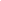 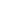  Arbejdsgivers underskrift 			 Medarbejderens underskrift